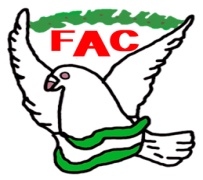 ELECCIONES 2024FEDERACIÓN ANDALUZA DE COLOMBICULTURA                             ACTA DE RESOLUCIÓN DE LAS RECLAMACIONES AL CENSO En Almería,  a las ____________horas del día_______________ de _________ de 2024, se reúnen en la sede de la Oficina electoral de la Federación Andaluza de Colombicultura, las siguientes personas miembros de la Comisión Electoral Federativa: D. Carlos Fernández Barrera, Presidente de la C. Electoral de la FAC.D. Antonio Ferrón García, Secretario de la de la C. Electoral de la FAC.D. Francisco del Águila Ferrer, Vocal de la C. Electoral de la FAC.D. Manuel Tamayo Ramirez, Vocal suplente de la C. Electoral de la FAC.                      Constituyendo el objeto de la reunión resolver las reclamaciones presentadas al CENSO ELECTORAL, se adopta el siguiente ACUERDO: “Examinada la reclamación presentada por D.___________ con dni número………………………….., domicilio en :______________________, , actuando en calidad de __________________________del club deportivo (en su caso)__________________                                RESUELVEN: ______________________________________________________________________________________________________________________________________________________________________________________________________________________________________________________________________________________________________________________________________________________________________________________________________________________________________________________________________________________________________________________De la presente resolución se dará traslado al intersado/s y contra la misma se podrá interponer recurso ante el Tribunal Administrativo del Deporte de Andalucía, en el plazo de 3 días hábiles a partir del siguiente al de su notificación. De conformidad con lo dispuesto en el artículo 7.2 de la Orden de 11 de marzo de 2016, por la que se regulan los procesos electorales de las federaciones deportivas andaluzas. Y no teniendo más asuntos que tratar, se da la presente reunión por terminada a las _________________________horas, de todo lo cual como titular  de la Secretaria CERTIFICO. Firmado Secretario de la Comisión Electoral de la FAC: Antonio Ferrón GarcíaVisto bueno del Presidente de la Comisión Electoral de la FAC.: Carlos Fernández Barrera